от «08» 02 2022 г.		                              		                                          № 122О внесении изменений в муниципальную программу МО «Город Мирный» «Управление собственностью» на 2017-2022 гг.», утвержденную Постановлением городской Администрации от 11.10.2016 № 1078 В соответствии с Постановлением городской Администрации от 12.12.2014 № 820 «О порядке разработки, реализации и оценки эффективности муниципальных программ муниципального образования «Город Мирный» Мирнинского района Республики Саха (Якутия)», на основании решения городского Совета от 23.12.2021 № IV-51-4 «О бюджете муниципального образования «Город Мирный» на 2022 год и на плановый период 2023 и 2024 годов», городская Администрация постановляет:Внести в муниципальную программу МО «Город Мирный» «Управление собственностью» на 2017-2022 гг.», утвержденную Постановлением городской Администрации от 11.10.2016 № 1078 (далее Программа), следующие изменения:В паспорте Программы строку «Объем и источники финансирования программы» изложить в следующей редакции:В разделе 5 «Ресурсное обеспечение программы» цифры «46 813 268,80», «7 022 496,00» заменить цифрами «48 329 223,00», «8 538 451,20» соответственно.Приложение 1 «Система программных мероприятий муниципальной программы МО «Город Мирный» «Управление собственностью 2017-2022 гг.» изложить в редакции согласно приложению 1 к настоящему Постановлению.Внести в подпрограмму «Управление муниципальным имуществом» (Приложение 4 к Программе), следующие изменения:В паспорте Подпрограммы строку «Объем и источники финансирования подпрограммы» изложить в следующей редакции:В разделе 5 «Ресурсное обеспечение подпрограммы» цифры               «38 937 286,50», «5 132 587,00» заменить цифрами «40 453 240,70»,                     «6 648 541,20», соответственно.Приложение 1 «Система программных мероприятий подпрограммы «Управление муниципальным имуществом» изложить в редакции согласно приложению 2 к настоящему Постановлению.Опубликовать настоящее Постановление в порядке, предусмотренном Уставом МО «Город Мирный».Контроль исполнения настоящего Постановления возложить на 1-го Заместителя Главы Администрации по ЖКХ, имущественным и земельным отношениям С.Ю. Медведь.Глава города		       К.Н. АнтоновАДМИНИСТРАЦИЯМУНИЦИПАЛЬНОГО ОБРАЗОВАНИЯ«Город Мирный»МИРНИНСКОГО РАЙОНАПОСТАНОВЛЕНИЕ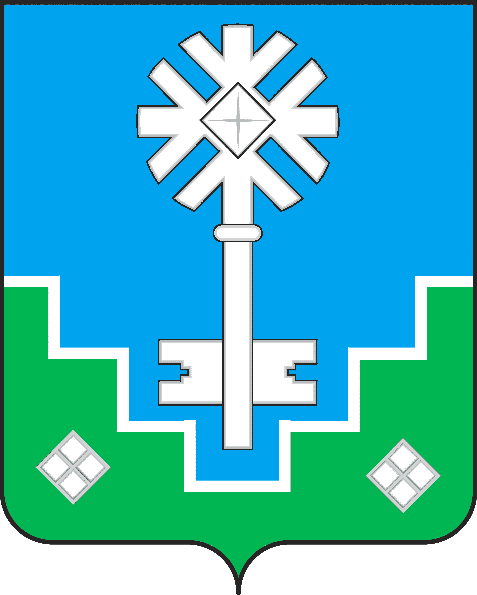 МИИРИНЭЙ ОРОЙУОНУН«Мииринэй куорат»МУНИЦИПАЛЬНАЙ ТЭРИЛЛИИ ДЬАhАЛТАТАУУРААХОбъем и источники финансирования программыОбщий объем расходов местного бюджета на реализацию Программы составляет 48 329 223,00 рублей, в том числе:2017 г. – 6 213 635,00 рублей;2018 г. – 6 678 472,00 рубля;2019 г. – 8 782 052,00 рубля;2020 г. – 8 746 960,00 рублей;2021 г. – 9 369 652,80 рубля;2022 г. – 8 538 451,20 рублей.Объем и источники финансирования подпрограммыОбщий объем расходов местного бюджета на реализацию подпрограммы составляет 40 453 240,70 рублей, в том числе:2017 г. – 5 047 096,00 рублей;2018 г. – 5 255 969,00 рублей;2019 г. – 7 126 411,00 рублей;2020 г. – 7 905 618,00 рублей;2021 г. – 8 469 605,50 рублей;2022 г. – 6 648 541,20 рублей.